ПРОКУРАТУРА КИНЕЛЬ-ЧЕРКАССКОГО РАЙОНА ИНФОРМИРУЕТПрокурором Кинель-Черкасского района Анатолием Завалишиным25.06.2021 совместно с начальником О МВД России по Кинель-Черкасскомурайону состоится прием граждан сельского поселения Тимашево в зданииадминистрации, расположенной по адресу: ул. Мира, 50, с. Тимашево,Кинель-Черкасского района, Самарской области с 11 до 12.30.Вопросы также будут приниматься по телефону: 2-43-27.ИНФОРМАЦИЯ. 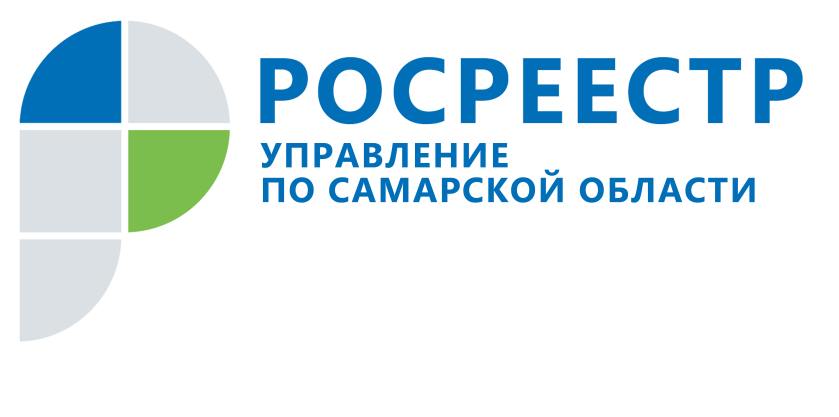 ПРЕСС-РЕЛИЗ16 июня 2021Самарская область готовится к «гаражной амнистии»16 июня состоялось рабочее совещание на тему реализации положений федерального закона о «гаражной амнистии» на территории Самарской области. Закон вступит в силу с 1 сентября 2021 года. К этому моменту регионы могут принять свои нормативно-правовые акты, дополняющие федеральное законодательство. Представители Управления Росреестра по Самарской области совместно с юристами Самарской Губернской думы, областного правительства, мэрии Самары, администраций городов и районов, Ассоциации «Совет муниципальных образований Самарской области» проанализировали вопросы, эффективное решение которых возможно на региональном уровне. Заместитель начальника отдела правового обеспечения Управления Росреестра по Самарской области Константин Минин сообщил: «Закон о «гаражной амнистии», разработанный при участии Росреестра, призван внести ясность в регулирование вопросов оформления прав на объекты гаражного назначения и земельные участки, на которых они расположены. Росреестр разработал методические рекомендации к федеральному закону о «гаражной амнистии». Материалы в простой и доступной форме помогут как гражданам, так и органам местного самоуправления разобраться с процедурой оформления гаражей в упрощенном порядке». Ознакомиться с методичкой можно здесь.В методических рекомендациях подробно рассказывается, как воспользоваться «гаражной амнистией» за восемь шагов. Разъясняется, на какие конкретно случаи распространяется закон, какие нужны документы, представлены их формы и образцы. В целях сокращения финансовой нагрузки на граждан законом предусматривается, что за государственную регистрацию права собственности на гараж и земельный участок под ним не нужно будет платить госпошлину, поскольку соответствующее заявление в Росреестр будет подавать администрация от имени гражданина. После проведения регистрационных действий она вручит владельцу выписки из Единого государственного реестра недвижимости, подтверждающие оформление прав на гараж и землю._____________________________________________________________________________________________________Контакты для СМИ: Никитина Ольга Александровна, помощник руководителя Управления Росреестра по Самарской области
Телефон: (846) 33-22-555
Мобильный: 8 (927) 690-73-51
Электронная почта: pr.samara@mail.ruСайт: https://rosreestr.gov.ru/site/Личная страница в Instagram: https://www.instagram.com/olganikitina_v/ПРЕСС-РЕЛИЗ18 июня 2021МФЦ Самарской области прошли онлайн обучение в РосреестреУправление Росреестра по Самарской области провело обучающее мероприятие для специалистов приема документов, работающих в многофункциональных центрах городов и районов региона. 	От того, насколько качественно и правильно в МФЦ приняты документы на регистрацию права собственности и постановку на кадастровый учет, нередко зависит конечный результат. Отсутствие в комплекте необходимого документа приведет к приостановлению, а неверно заполненное заявление (как и некомпетентная консультация) – к отказу в учетно-регистрационных действиях.      - Федеральное законодательство в сфере регистрации недвижимости изменилось. Необходимо, чтобы в МФЦ принимали документы и давали разъяснения заявителям с учетом новых правил и форм заявлений. Многочисленные вопросы специалистов МФЦ, которые были заданы на обучении, свидетельствуют о том, что новые положения всегда требуют дополнительных разъяснений, - констатировала начальник отдела регистрации ипотеки Управления Росреестра по Самарской области Аделаида Гук. В ходе мероприятия были озвучены изменения федерального закона «О государственной регистрации недвижимости» и Налогового кодекса, которые важно знать при приеме документов. Так, например, государственная пошлина не взимается за регистрацию права, возникшего до 31 января 1998 года. - Обучающие мероприятия Управления Росреестра актуальны не только в периоды, когда меняется федеральное законодательство. В текущей деятельности МФЦ также возникают вопросы, и мы обращаемся в Управление с предложением провести централизованное обучение и дать разъяснения. Такие мероприятия помогают сохранять принцип единообразия в подходах к приему документов на всей территории Самарской области и снизить количество приостановлений и отказов в сфере регистрации прав и кадастрового учета, - говорит директор ГКУ СО «Уполномоченный многофункциональный центр» Павел Синев._____________________________________________________________________________________Контакты для СМИ: Никитина Ольга Александровна, помощник руководителя Управления Росреестра по Самарской области
Телефон: (846) 33-22-555
Мобильный: 8 (927) 690-73-51
Электронная почта: pr.samara@mail.ruСайт: https://rosreestr.gov.ru/site/Личная страница в Instagram: https://www.instagram.com/olganikitina_v/ПРЕСС-РЕЛИЗ23 июня 2021Готовьте документы для оформления гаража по «гаражной амнистии» 22 июня на рабочем совещании в Самарской Губернской Думе юристы продолжили работать над проектом областного закона, направленного на реализацию «гаражной амнистии». Было решено взять за основу список документов и мероприятия, которые предложил Росреестр. Представители комитета по сельскому хозяйству и продовольствию Самарской Губернской Думы, областного правительства, прокуратуры, Управления Росреестра по Самарской области и Ассоциации «Совет муниципальных образований Самарской области» разрабатывали механизм применения отдельных положений закона. - Закон о «гаражной амнистии» предоставил право регионам своим законом предусмотреть дополнительный перечень документов, которыми гражданин сможет подтвердить право владения гаражом. Анализируя предложения муниципальных образований о таких документах, пришли к выводу, что федеральным законом установлен достаточно широкий перечень документов, и на сегодня дополнять его региональным списком не требуется, - говорит заместитель начальника отдела правового обеспечения Управления Росреестра по Самарской области Константин Минин. Это означает, что владельцам гаражей уже сейчас стоит проверить наличие документов, перечисленных в федеральном законе. Напомним, что перечень можно посмотреть в методических рекомендациях Росреестра, они размещены на сайте (ознакомиться с методичкой можно здесь).Стоит помнить, что закон вступает в силу 1 сентября 2021 года, на самовольные постройки он не распространяется. В числе утвержденных юристами мероприятий (которые прописаны в методических рекомендациях Росреестра и взяты за основу в проект областного закона) – это организация и проведение встреч с представителями гаражно-строительных кооперативов, консультаций для граждан по вопросам применения закона, оказание помощи в подготовке документов и взаимодействие муниципалитетов с Росреестром. Справочно:По гаражной амнистии можно будет оформить гараж:- одноэтажный, имеющий фундамент и стены, без жилых помещений внутри, - построен до декабря 2004 года (то есть до введения в действие Градостроительного кодекса РФ),- расположен на земельном участке, который находятся в государственной или муниципальной собственности, - «сваренные» гаражи – металлические, имеющие общую стену и коммуникации,- используется в личных целях.По «гаражной амнистии» нельзя оформить гараж:- некапитальный гараж, «ракушка», - гараж построен на земельном участке, где имеется основной объект недвижимости (когда на земельном участке построен дом, и здесь же находится гараж как вспомогательный объект, он оформляется в ином порядке), - гараж, который используется для предпринимательской деятельности,- гараж, находящийся в составе многоквартирных домов или офисных зданий,- машино-место,- гараж, построенный в порядке договора долевого участия в строительстве. _____________________________________________________________________________________Контакты для СМИ: Никитина Ольга Александровна, помощник руководителя Управления Росреестра по Самарской области
Телефон: (846) 33-22-555Мобильный: 8 (927) 690-73-51
Электронная почта: pr.samara@mail.ruСайт: https://rosreestr.gov.ru/site/Личная страница в Instagram: https://www.instagram.com/olganikitina_v/ОФИЦИАЛЬНОЕ  ОПУБЛИКОВАНИЕПОСТАНОВЛЕНИЕАдминистрации сельского поселения Черновкаот 23.06.2021     № 39«О внесении изменений в постановление Администрации сельского поселения Черновка муниципального района Кинель-Черкасский Самарской области от 30.11.2016                   № 85 «Об утверждении Методики прогнозирования поступлений по источникам финансирования дефицита бюджета сельского поселения Черновка муниципального района Кинель-Черкасский Самарской области на очередной финансовый год и плановый период, главным администратором которых является Администрация сельского поселения Черновка муниципального района Кинель-Черкасский Самарской области»В соответствии с приказом Минфина России от 08.06.2020 №99н «Об утверждении кодов (перечней кодов) бюджетной классификации Российской Федерации на 2021 год (на 2021 год и на плановый период 2022 и 2023 годов)», ПОСТАНОВЛЯЮ:Внести в постановление Администрации сельского поселения Черновка муниципального района Кинель-Черкасский Самарской области от 30.11.2016 № 85 «Об утверждении Методики прогнозирования поступлений по источникам финансирования дефицита бюджета сельского поселения Черновка муниципального района Кинель-Черкасский Самарской области на очередной финансовый год и плановый период, главным администратором которых является Администрация сельского поселения Черновка муниципального района Кинель-Черкасский Самарской области» следующее изменение:по тексту Методики прогнозирования поступлений по источникам финансирования дефицита бюджета сельского поселения Черновка муниципального района Кинель-Черкасский Самарской области на очередной финансовый год и плановый период, главным администратором которых является Администрация сельского поселения Черновка муниципального района Кинель-Черкасский Самарской области:слова «от других бюджетов» заменить словами «из других бюджетов».2. Контроль за исполнением настоящего постановления оставляю за собой.3. Опубликовать настоящее постановление в газете «Черновские вести».4. Настоящее постановление вступает в силу со дня его официального опубликования и распространяет свое действие на правоотношения, возникшие с 1 января 2021 года.Глава сельского поселения Черновка, А.Е. КазаевПРАВИЛА ПОВЕДЕНИЯ В ЖАРУ                                                           Влияние жары на здоровье человекаПри большой разнице температуры тела и окружающей среды организм подвергается изменениям. Жидкость выходит из организма человека для того, чтобы его остудить, в свою очередь не хватает жидкости для нормальной работы мозга и других органов и, соответственно, человек становится неадекватным. Некоторые люди могут испытывать дискомфорт от жарких солнечных летних дней. У них возникают симптомы дисфории, а именно, плохое настроение с преобладанием тоскливо-злобного, угрюмо-недовольного, плюс раздражительность, агрессивность, часто страхи, резкие перепады настроения, бессонница. Для кого-то жаркая погода может оказаться мощным стрессовым фактором, приводящим к выше описанным расстройствам, ведь организм находится в постоянном перенапряжении, пытаясь защититься при помощи подобных эмоциональных реакций. Снять негативное состояние помогут, по заключению врачей, дозированная физическая нагрузка, общение и чуткое отношение к собственному телу. В особенности это касается подростков. Свободное время лучше посвятить друзьям или полезному делу. Жаркая погода оказывает негативное влияние на состояние здоровья населения всех возрастных групп. Особенно страдают лица с хроническими заболеваниями сердечно-сосудистой системы, пожилые и дети. В жаркий летний период люди чаще обращаются за медицинской помощью. Увеличивается количество больных с повышенным артериальным давлением, острым нарушением мозгового кровообращения, инфарктом миокарда. В преддверии жаркого летнего периода возможны негативные последствия жаркой погоды на здоровье людей. При жаре рефлекторно расширяются сосуды кожи, учащаются дыхание, пульс, нередко падает кровяное давление. Температура кожи повышается, что приводит к большей теплопотере за счет излучения. Но основным механизмом регуляции в случае перегрева является потоотделение. Интенсивность охлаждения зависит от объема и скорости испарения пота с поверхности тела. Считается, что у жителей жаркого пояса сальные и потовые железы кожи более развиты, чем у людей, проживающих на севере. Выделяемые сальными железами жировые вещества также способствуют более быстрому испарению пота. При высоких температурах окружающей среды самочувствие человека резко ухудшается. Особенно неблагоприятно сочетание высокой температуры и повышенной влажности воздуха. Например, при температуре 40°С и относительной влажности 30% самочувствие может быть примерно таким же, что и при 30°С и влажности 80%. При повышенных значениях этих элементов самочувствие людей, как правило, сильно страдает. Влагопотери человека в жаркий день при физической работе средней трудности на открытом воздухе составляют от 2 до 4-6 л. Скажем, если вы копаете огород на солнцепеке, то теряете порядка 2-4 л влаги, а туристы в жаркий день могут «сбросить» за счет влагопотерь до 6 кг. При больших физических нагрузках и в жаркую погоду следует особо соблюдать питьевой режим и беречься от теплового удара. При повышении температуры до 30°С потоотделение увеличивается в 4-5 раз. Тот же эффект наблюдается, когда человек приступает к работе или начинает двигаться. Так, уже при ходьбе по открытому шоссе выделение пота возрастает в 2-3 раза, а при беге – в 4-6 раз по сравнению со спокойным состоянием. Затраты энергии и влагопотери следует учитывать при организации физической работы, туристских походов, дозировании нагрузки при спортивных играх, а также и в повседневной жизни. Особенно это касается больных и пожилых людей. Итак, формы и степень влияния температуры на человека различны в разные сезоны, при различной бытовой и производственной обстановке. Это влияние зависит от величины и знака отклонений фактически наблюдаемых значений метеофакторов, от некоторого оптимального их сочетания, которое принято называть «комфортным». Дело в том, что на теплоощущение влияет не только приход тепла, но и влажность и интенсивность движения воздуха. Поэтому зона комфорта, то есть таких параметров внешней среды, при которых человек чувствует себя наилучшим образом (не испытывая жары, духоты, холода, сырости и пр.), определяется рядом условий – не только погодных, но и других сопутствующих факторов жизнедеятельности человека.Способы защиты и профилактикиНе рекомендуется долго находиться на солнце, особенно с непокрытой головой. Необходимо регулярно принимать жидкость. Утолять жажду предпочтительнее прохладными (но не холодными!) напитками: водой (лучше минеральной), чаем, соком, но ни в коем случае не алкоголем, кофе или пивом. Кроме того, нужно контролировать температуру в помещении и не находиться непосредственно под вентилятором или кондиционером. Следует надевать на себя легкую, светлую одежду из натуральных тканей (хлопок, лен, шелк). Больным с заболеваниями сердечно-сосудистой системы необходимо четко выполнять рекомендации врача и своевременно принимать назначенные медикаменты. Людям, страдающим артериальной гипертонией, необходимо регулярно контролировать свое артериальное давление. Больным сахарным диабетом нужно более тщательно следить за уровнем сахара в крови. Людям, принимающим антибиотики, категорически не рекомендуется находиться на солнце, так как некоторые антибиотики повышают чувствительность кожи, что приводит к солнечным ожогам кожи. То же самое касается людей, страдающих онкологическими заболеваниями и получающим химиотерапевтические препараты. Людям, страдающим сердечно-сосудистыми и легочными заболеваниями, не рекомендуется пользоваться городским транспортом в жаркое время суток. Используя эти простейшие меры профилактики, можно легче перенести жаркие знойные дни и избежать ухудшения состояния здоровья. Кардиологи советуют избегать летом употребление алкоголя, особенно это касается тяжелых алкогольных напитков.Соучредители газеты «Черновские вести»: Администрация сельского поселения Черновка муниципального района Кинель-Черкасский Самарской области, Собрание представителей сельского поселения Черновка муниципального района Кинель-Черкасский Самарской областиИздатель Администрация сельского поселения Черновка муниципального района Кинель-Черкасский Самарской области.Адрес редакции: Самарская обл., Кинель-Черкасский р-н, с. Черновка, ул. Школьная, 30. тел. 2-66-43 Email:adm.s.p.chernowka@yandex.ruГазета выпускается не реже одного раза в месяц. Газета распространяется бесплатно.Тираж 50 экз.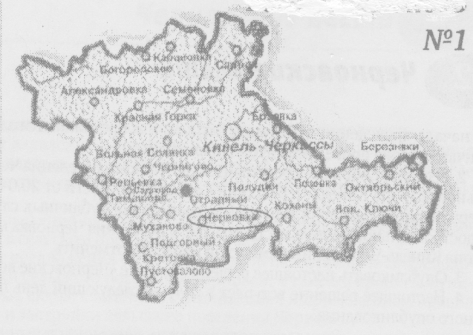 Газета Администрации сельского поселения Черновкамуниципального района Кинель-Черкасский  Самарской области№ 35 (350) 23 июня 2021 года